«ОСТОРОЖНО! МОШЕННИКИ! НЕ ДАЙТЕ СЕБЯ ОБМАНУТЬ!» Чаще всего жертвами мошенников становятся пожилые люди, а так же инвалиды. И это неслучайно, поскольку они зачастую испытывают чувство одиночества и изолированности, так как  доверчивы и легко поддаются внушению со стороны.Вот простые рекомендации, соблюдение которых поможет Вам сохранить деньги и ценности:	-   К Вам пришли работники социальных служб. Прежде чем открывать входную дверь, позвоните в организацию, приславшую их. Мошенники занервничают и уйдут,  а настоящие работники отнесутся с пониманием. Никогда и никому не отдавайте ценности, деньги и документы.-   К Вам пришли незнакомцы и предлагают купить лекарства, пищевые добавки или что-то другое. Знайте! Настоящими лекарствами пищевыми добавками (БАД) не торгуют в разнос. Их можно приобрести только в специализированных аптеках. А перед их применением нужно обязательно проконсультироваться с врачом.-   Вам звонят с незнакомого номера и тревожным голосом сообщают, что Ваши близкие попали в беду. А для того, чтобы решить проблему, нужна крупная сумма денег. По такой схеме работают мошенники! Позвоните родственникам, чтобы проверить данную информацию. -  Вы получили СМС - сообщение о том, что Ваша банковская карта заблокирована или Вашей банковской карте необходима «двойная» защита от мошенников. Знайте, что основная часть мошенничеств совершается именно данным способом, когда граждане теряя бдительность сообщают мошенникам номера и пароли (пин-код) от своей банковской карты или перечисляют деньги на указанные мошенниками счета. С каждым годом мошенники придумывают все более изощренные схемы отъема денег. Помните: Если Вы или Ваши близкие стали жертвами мошенников, или Вы подозреваете, что в отношении Вас противоправные действия,  незамедлительно обратитесь в полицию!  Звоните 02, 102 с мобильных и стационарных телефонов.  Вам обязательно помогут!«ОСТОРОЖНО! МОШЕННИКИ! НЕ ДАЙТЕ СЕБЯ ОБМАНУТЬ!» Чаще всего жертвами мошенников становятся пожилые люди, а так же инвалиды. И это неслучайно, поскольку они зачастую испытывают чувство одиночества и изолированности, так как  доверчивы и легко поддаются внушению со стороны.Вот простые рекомендации, соблюдение которых поможет Вам сохранить деньги и ценности:	-   К Вам пришли работники социальных служб. Прежде чем открывать входную дверь, позвоните в организацию, приславшую их. Мошенники занервничают и уйдут,  а настоящие работники отнесутся с пониманием. Никогда и никому не отдавайте ценности, деньги и документы.-   К Вам пришли незнакомцы и предлагают купить лекарства, пищевые добавки или что-то другое. Знайте! Настоящими лекарствами пищевыми добавками (БАД) не торгуют в разнос. Их можно приобрести только в специализированных аптеках. А перед их применением нужно обязательно проконсультироваться с врачом.-   Вам звонят с незнакомого номера и тревожным голосом сообщают, что Ваши близкие попали в беду. А для того, чтобы решить проблему, нужна крупная сумма денег. По такой схеме работают мошенники! Позвоните родственникам, чтобы проверить данную информацию. -  Вы получили СМС - сообщение о том, что Ваша банковская карта заблокирована или Вашей банковской карте необходима «двойная» защита от мошенников. Знайте, что основная часть мошенничеств совершается именно данным способом, когда граждане теряя бдительность сообщают мошенникам номера и пароли (пин-код) от своей банковской карты или перечисляют деньги на указанные мошенниками счета. С каждым годом мошенники придумывают все более изощренные схемы отъема денег. Помните: Если Вы или Ваши близкие стали жертвами мошенников, или Вы подозреваете, что в отношении Вас противоправные действия,  незамедлительно обратитесь в полицию!  Звоните 02, 102 с мобильных и стационарных телефонов.  Вам обязательно помогут!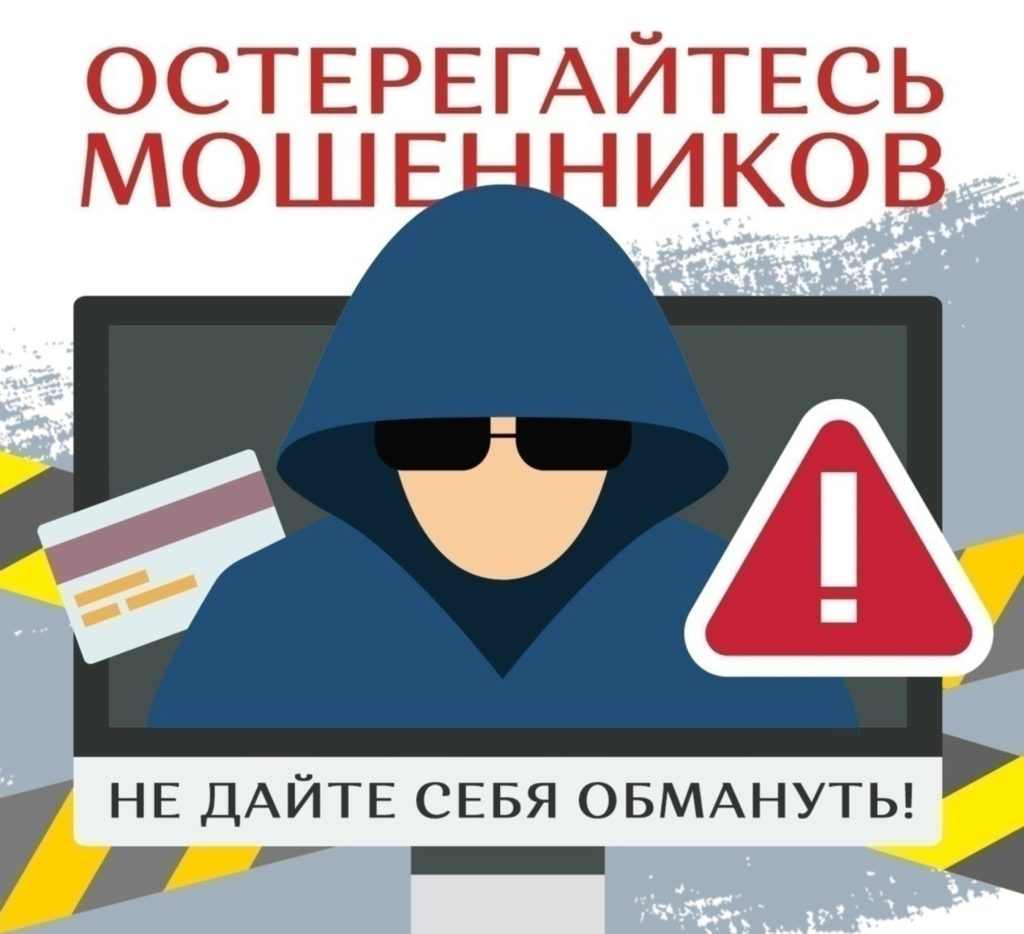 